 Людмила Александровна Гордеева, 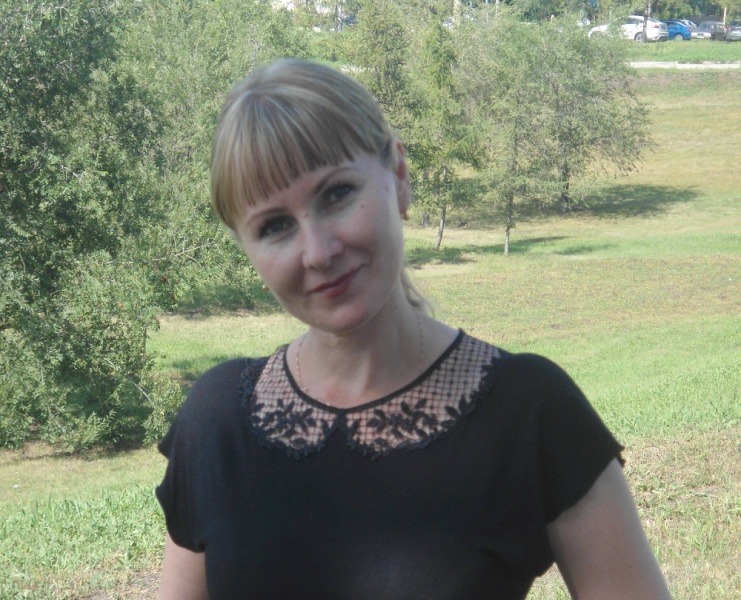 учитель начальных классов высшей категории  МБОУ СОШ № 2 им.Т.Б.Куулар пгт Каа-Хем.                     Тема: Буквы М, м и звуки[ м], [ м’].   Цели урока:- познакомить с буквой М, м; учить выполнять звукобуквенный анализ слов, плавно читать по слогам с переходом на чтение целыми словами;- познакомить с понятием «дружба»;- развивать фонематический слух, совершенствовать культуру речи детей, обогащать словарный запас, память, внимание; умение работать с текстом, грамотно отвечать на поставленные вопросы;  -воспитывать чувство сопереживания, любви и уважения; усидчивость; положительную мотивацию к обучению.Планируемые результаты образования:Предметные: знают букву М, м; умеют читать прямые слоги, слова, предложения; выполнять звуковой анализ слов.Метапредметные  - УУД (универсальные учебные действия):Познавательные:   общеучебные – чтение прямых слогов, составление словосочетаний с местоимениями, выполнение звукового анализа слов; структурирование знаний; воспроизведение по памяти информации, необходимой для решения учебной задачи.Коммуникативные:  воспринимать текст с учётом поставленной учебной задачи, находить в тексте информацию, необходимую для её решения.Регулятивные:  принимать и сохранять учебную задачу; адекватно воспринимать оценку учителя и товарищей; планировать своё действие, понимать возможность различных позиций других людей, отличных от собственной, и ориентироваться на позицию партнёра в общении и взаимодействии.Личностные: высказывают своё мнение, подтверждая собственными аргументами и другим авторитетным мнением.Методы обучения:деятельностный метод обучения;- создание проблемной ситуации;- поисковый;- наглядно-иллюстративный;- словесный.Формы организации деятельности:- парная;-индивидуальная.Средства обучения:- учебник, ч.1- мультимедиапроектор - наглядные пособияХод урока:1. Самоопределение к деятельности:(Психологический настрой позволяет активизировать внимание, мотивировать детей на деятельность.)Учитель: Прозвенел и смолк звонок.
Начинается урок.
Тихо девочки за парту сели,
Тихо мальчики за парту сели,
На меня все посмотрели.-Ребята, проверьте, все ли необходимые принадлежности у вас на партах. Все готовы, значит можно начинать урок.2. Актуализация знаний:(Цель: наблюдение за буквами и  звуками, будет установлено различие в произношении гласных и согласных звуков. Регулятивные действия: выделение и осознание того, что уже известно и что нужно усвоить.)- Ребята, сегодня  к нам в гости пришли Мальвина и Буратино.  Принесли конверт, в котором находится наша новая буква. Чтобы познакомиться с новой буквой, наши гости хотят проверить ваши знания. На столе стоит коробка, в которой и находятся задания: это ромашки необычные с загадками. Я буду читать загадки про буквы, а вы будете печатать в тетрадках отгадки.1. Обруч катится легко, он похож на букву….(О)2. В слове Мне, в слове Дне на конце напишем…(Е)3. Вот два столбика наискосок, а между ними поясок.    Ты эту букву узнаешь? (Н)4. Надела буква поясок, не просто так- наискосок.    Один совет ребятам всемНе путать эту букву с Н (И)5. Кусок от бублика я съел- И получилась буква (С)Проверка (слайд 1)- Ребята, посмотрите на эти буквы, что вы о них знаете?  (Гласные и согласные)- Чем гласные отличаются от согласных? (слайд 2)- Почему после синего квадрата расположены буквы а,о,у,э,и?- Выложите буквы, которые пишутся после мягких согласных звуков (один ученик у доски работает, остальные самостоятельно на партах)- Почему после зеленого квадрата расположены буквы и,е,ю,я? (смягчают согласный)Вывод:  Гласные и.е,ю,я смягчают согласные буквы, а - а,о,у,э  указывают на их твердость.3. Постановка учебной задачи. Цель: нахождение цели детьми. (Личностные действия: формируется интерес к новому материалу, способность к самооценке.Формирование общеучебных универсальных действий: самостоятельное выделение и формирование познавательной цели).- И вот мы в сказочном лесу (слайд 3 – сказочный лес)Нашим проводником будет друг Мальвины Артемон. Вот какую историю поведал наш друг.  Произошла она с лесными жителями однажды.Жил в лесу гриб-лисичка со своими детками -грибками. Один грибок был очень непослушный и ушел без разрешения гулять. Навстречу ему попался зверек с большим пушистым хвостом.- Ты кто?- спросил у грибка зверек.- Я лисичка,- ответил грибок.-Вот здорово,- обрадовался зверек,- я тоже лисичка. - А ты не боишься, что тебя застрелит охотник?- Ты все перепутал, - ответил грибок, - охотники в нас не стреляют.Опаснее люди с корзинками, которые могут поджарить на сковородке…- Что за «Лисички» встретились?-Кто из них прав?-Почему же лисички не поняли друг друга?- Ребята, грибы называют детьми леса. А почему?-Кто из вас ходил в лес за грибами?-Как надо собирать грибы?-А какие грибы вы знаете?(слайд 4 - разные грибы)Посмотрите ребята, грибок вывел нас на полянку, но на ней кто-то есть. Кто это?Это Маша и Медведь. О чем они говорят?(слайд 5. Маша и Медведь)-Маша и Мишка поссорились. Из-за чего?Маша говорит, что их имена начинаются с одной буквы, а Мишка считает, что с разных. Сегодня на уроке мы узнаем: кто из них прав и почему?Вывод: Введение в тему, нахождение цели детьми.4. Звукобуквенный анализ слов «Маша» и «Мишка» с помощью цветных карточек.( Цель: Умение вычленять звуки, выполнение звукобуквенного анализа - актуализация. Коммуникативные действия: умения слушать и вступать в диалог, участие в коллективном обсуждении проблемы.)– Произнесите 1-й звук в слове «Маша».– Он гласный или согласный?– Какой это согласный: твердый или мягкий?– Какую фишку возьмем для обозначения звука?Аналогично проводится работа с другими звуками.– Произнесите 1-й звук в слове «Мишка».– Он гласный или согласный?– Какой это согласный: твердый или мягкий?– Какую фишку возьмем для обозначения звука?Аналогично проводится работа с другими звуками.А какой буквой обозначаются звуки [м], [м’]? (Буквой М.)Палочка и палочка,
Между ними – галочка.
И понятно сразу всем -
Получилась буква М.(слайд 6 - печатная буква М)– Из каких элементов состоит буква М?– На что похожа буква М?– Вот Маша и Мишка помирились. Их имена начинаются с одной буквы М.А теперь в тетрадях напечатаем букву Мм. Вывод: Правильное вычленение звуков из слова, произведение звукобуквенного анализа слова.5.Физминутка( Восстановление физических и духовных сил —› Средство достижения цели: физминутки —› Конечный результат: восстановление физических и духовных сил ученика.)Мишка толстый, косолапый.
В зоопарке машет лапой.
То он сядет, то привстанет,
Головой всем покивает.
Целый день гостей смешит.
Ну, а ночью сладко спит.6.Чтение слогов. Работа по учебнику.Цель: Анализировать предложенную модель звукового состава слова, подбирать слова, соответствующие заданной модели.Коммуникативные действия:Умения слушать и вступать в диалог, участие в коллективном обсуждении проблемы. Личностные: работа в парах (взаимопроверка), осуществляя в паре роли учителя и ученика, ребенок начинает чувствовать себя более компетентным и значимым, повышается самооценка, растет познавательная активность и мотивация.А) Вышел ёжик погулять, грибов-ягодок собрать,А за ним ежатки, малые ребятки.«Все сюда скорей, я шел и вам буковку нашёл».– Какую букву нашёл ёжик?ма – мо – мя – мы – миму – мё – мю – мэ – меСоставление слов:ЛА____ МУ____ НО_____ РЫ____ЛИ____ МИ_____ НИ_____ РИ_____Результат: После выполнения дети обмениваются тетрадками. Взаимопроверка.Б) Игра «Веселый мяч»- Для того, чтобы ваши пальцы стали сильнее, мы с вами сделаем специальную зарядку.Кому я бросаю мяч, тот называет мне слова, которые начинаются на [м] [м’].Вывод: Звук «М» звонкий.7. Цель: развивать способность точно выражать свои мысли и понимать сообщение собеседника, договариваться относительно способов действий, разрешать разногласия с помощью аргументов, быть справедливыми и толерантными.Познавательные УУД: за счет интенсификации общения как мыследеятельности в диалоге возрастает глубина понимания материала, происходит рефлексия способов познания, отбор наиболее адекватных задаче умственных действий.Работа в тетради:Маша придумала стихотворение.Каждый день и каждый часМы твердим упрямо:Нет на свете никогоЛучше нашей …. (мамы)Звуковой анализ слова «мама». Составьте предложение со словом мама. Записываем одно из предложений.А Мишка тоже загадку знает.Кто ломает бурелом,Подкрепляется медком?Очень просто мне ответь –Кто зимою спит? … (Медведь)Звуковой анализ слова «медведь». Составьте предложение со словом медведь.Записываем одно из предложений.(слайд 7)Назовите изображенные предметы. (Велосипед, ведро, брюки, рубашка, платье, кубики.)– Покажите и назовите все предметы одежды. (Брюки, рубашка, платье.)– Прочитайте слова, написанные под картинками. (Моя, моё, мой, мои.)Вывод: Звук «М» бывает твердый и мягкий.Работа со звуками. – Соедините стрелками предметы, к которым подходит слово «моя» («моё», «мой», «мои»). (Моя – рубашка; моё – ведро; платье, мой – велосипед; мои – брюки, кубики.)– Назовите другие предметы, к которым подходят слова: «моя» («мое», «мой», «мои»).– Прочитайте слова, написанные в самом низу. Скажите, что общего у всех этих слов. (Во всех словах есть буква м.)– Прочитайте слова, в которых по одному гласному звуку. (Ум, мы.)– Прочитайте слова, в которых по два гласных звука. (Мама, яма, умы, мимо.)– Прочитайте слово, в котором звуков больше, чем букв. (Яма.)– Назовите букву, которая в этом слове обозначает два звука. (Буква я.)Вывод: Самопроверка полученных знаний о букве М.Дифференцированная работа по учебнику.Чтение рассказа Мурка.- О ком идет речь? - Что сделала девочка?- Что делала Мурка?- Какие имена собственные есть в тексте?Вывод: Имена собственные пишутся с заглавной буквы.8. Рефлексия. Цель: Сопоставление своей деятельности, ее анализ и оценка.- Ребята, кто сегодня на уроке нам помогал познакомиться с новой буквой?– Что нового узнали на уроке? С какой буквой познакомились?– Какие звуки обозначает буква М?– Всегда ли буква М обозначает мягкие согласные звуки? Какой еще звук обозначает буква М? (Твердый согласный.)–Какой карточкой обозначим твердый согласный звук? (Синей.)– Перед какими гласными буква М обозначает твердый согласный звук? (мягкий согласный)– Какой карточкой обозначим мягкий согласный звук? (Зеленой).Вывод: Познакомились с буквой М, узнали, что буква М имеет твердый звук (м) и мягкий звук (мь).Использованная литература: 